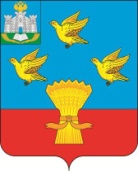 РОССИЙСКАЯ ФЕДЕРАЦИЯОРЛОВСКАЯ ОБЛАСТЬЛИВЕНСКИЙ РАЙОННЫЙ СОВЕТ НАРОДНЫХ ДЕПУТАТОВРЕШЕНИЕ        июля 2023 года № ______________                      Принято на 22 заседании     г. Ливны                                                                   Ливенского районного Совета                                                                                             народных   депутатов        О досрочном прекращении полномочий депутата Ливенского районного Совета народных депутатов Орловской области     Руководствуясь статьей 40 Федерального закона от 06 октября 2003 года        № 131-ФЗ “Об общих принципах организации местного самоуправления в Российской Федерации”, статьей 41 Устава Ливенского района Орловской области, на основании решения Сергиевского сельского Совета народных депутатов от        7  июля 2023 года № 27/88-СС “О досрочном прекращении полномочий главы Сергиевского сельского поселения Ливенского района Орловской области Алдошиной Светланы Анатольевны в связи с отставкой по собственному желанию”, Ливенский районный Совет народных депутатов решил:      1. Прекратить досрочно 7 июля 2023 года полномочия депутата Ливенского районного Совета народных депутатов Алдошиной Светланы Анатольевны в связи с прекращением полномочий в качестве главы Сергиевского сельского поселения Ливенского района Орловской области           2. Контроль за исполнением настоящего решения возложить на постоянную депутатскую комиссию по местному самоуправлению, депутатской деятельности, правовому регулированию, взаимодействию с правоохранительными органами и общественными объединениями (Потапов И.Н.).Председатель Ливенского районногоСовета народных депутатов                                                                М.Н. Савенкова